Department of Geography & Environmental Studies, CLASSASSESSMENT PLAN: B.A./B.S. in Geography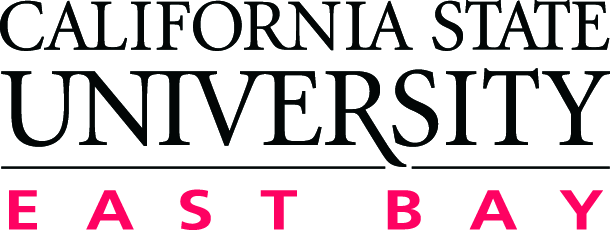 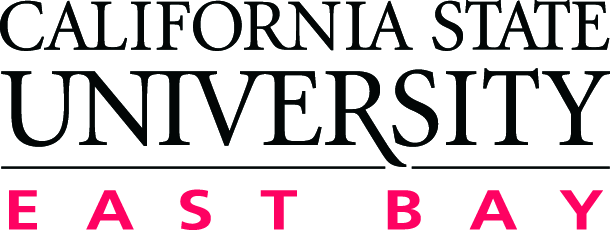 Updated Date:  Spring, 2013, By Gary LiPROGRAM MISSIONCSUEB Missions, Commitments, and ILOs, 2012As the discipline that examines the spatial relationship between humans and their environment, geography is an essential element of global literacy. The Geography programs at CSU East Bay seek to further this literacy by rigorously examining, from both a physical and cultural perspective, the past and ongoing trends in local, regional and global interdependency. Our BA/BS programs provide students with a broad-based education in liberal arts and science that requires them to acquire, synthesize, and critically weigh facts and opinions concerning human habitations of Earth. PROGRAM STUDENT LEARNING OUTCOMES (SLOs)PROGRAM STUDENT LEARNING OUTCOMES (SLOs)Students graduating with a B.A. or B.S. in Geography will be able to: Students graduating with a B.A. or B.S. in Geography will be able to: SLO 1demonstrate a broad and deep understanding of the fundamental concepts and techniques of the discipline of Geography; SLO 2prepare, use, and interpret maps and other spatial data with and without the aid of computers;SLO 3communicate geographic ideas, perspectives and conclusions clearly and persuasively orally, in writing and through maps and graphics;SLO 4think critically and apply analytical and quantitative reasoning to assess problems across local, national and global geographic scales and to effect practical and sustainable solutions both as an individual and within a team; SLO 5demonstrate their knowledge of the characteristics and cultures of two world regions in addition to their own.SLO 6Year 1: 2012-2013 Which SLO(s) to assessWhich SLO(s) to assessPreparation for the assessmentPreparation for the assessmentAssessment indicatorsAssessment indicatorsSample (courses/# of students)Sample (courses/# of students)Time (which quarter(s))Time (which quarter(s))Responsible person(s)Responsible person(s)Ways of reporting (how, to who)Ways of reporting (how, to who)Ways of closing the loopWays of closing the loopYear 2: 2013-2014Which SLO(s) to assessWhich SLO(s) to assessSLO4SLO4Assessment indicatorsAssessment indicatorsWe will use “direct” indicator (oral presentations, and observations) for this SLO assessment.We will use “direct” indicator (oral presentations, and observations) for this SLO assessment.Sample (courses/# of students)Sample (courses/# of students)Geography 4350: Water Resources and ManagementGeography 4350: Water Resources and ManagementTime (which quarter(s))Time (which quarter(s))Fall, 2013Fall, 2013Responsible person(s)Responsible person(s)Michael LeeMichael LeeWays of reporting (how, to who)Ways of reporting (how, to who)Scoring of presentations, to the instructorScoring of presentations, to the instructorWays of closing the loopWays of closing the loopResults are checked against the goals layout in the syllabus.Results are checked against the goals layout in the syllabus.Year 3: 2014-2015Which SLO(s) to assessWhich SLO(s) to assessSLO3SLO3Assessment indicatorsAssessment indicatorsWe will use “direct” indicator (weekly assignments, GIS maps, and term project paper) for this SLO assessment.We will use “direct” indicator (weekly assignments, GIS maps, and term project paper) for this SLO assessment.Sample (courses/# of students)Sample (courses/# of students)Geography 4605: Applications of GIS; 9 studentsGeography 4605: Applications of GIS; 9 studentsTime (which quarter(s))Time (which quarter(s))Spring, 2014Spring, 2014Responsible person(s)Responsible person(s)Gary LiGary LiWays of reporting (how, to who)Ways of reporting (how, to who)Term project report, to the instructorTerm project report, to the instructorWays of closing the loopWays of closing the loopResults are checked against the goals layout in the syllabus.Results are checked against the goals layout in the syllabus.Year 4: 2015-2016Which SLO(s) to assessWhich SLO(s) to assessSLO2SLO2Assessment indicatorsAssessment indicatorsWe will use “direct” indicator (oral presentation, paper, and observations) for this SLO assessment.We will use “direct” indicator (oral presentation, paper, and observations) for this SLO assessment.Sample (courses/# of students)Sample (courses/# of students)Geography 3410: Air-photo InterpretationGeography 3410: Air-photo InterpretationTime (which quarter(s))Time (which quarter(s))Fall, 2015Fall, 2015Responsible person(s)Responsible person(s)David WooDavid WooWays of reporting (how, to who)Ways of reporting (how, to who)Homework Assignment Interpretative Maps, to the instructorHomework Assignment Interpretative Maps, to the instructorWays of closing the loopWays of closing the loopResults are checked against the goals layout in the syllabus.Results are checked against the goals layout in the syllabus.Year 5: 2016-2017Which SLO(s) to assessWhich SLO(s) to assessSLO5SLO5Assessment indicatorsAssessment indicatorsWe will use “direct” indicator (oral presentation, paper, and observations) for this SLO assessment.We will use “direct” indicator (oral presentation, paper, and observations) for this SLO assessment.Sample (courses/# of students)Sample (courses/# of students)Geography 4325: Field Course in Cultural-Urban GeographyGeography 4325: Field Course in Cultural-Urban GeographyTime (which quarter(s))Time (which quarter(s))Fall, 2016Fall, 2016Responsible person(s)Responsible person(s)David LarsonDavid LarsonWays of reporting (how, to who)Ways of reporting (how, to who)Observation, paper, to the instructorObservation, paper, to the instructorWays of closing the loopWays of closing the loopResults are checked against the goals layout in the syllabus.Results are checked against the goals layout in the syllabus.